A Hankook ultramagas teljesítményű abroncsai a Porsche Cayenne modelljeinAz abroncsgyártó Hankook és az autógyártó Porsche tovább bővítette eredeti alkatrészekre szóló együttműködésüket: a Porsche legújabb sportautó-modelljei is Hankook abroncsokat kapnak. Idén júniustól a Porsche Cayenne modelljei a Hankook – többek között – 21 colos Ventus S1 evo 3 SUV ultramagas teljesítményű abroncsain gördülnek ki a gyárból. A csúcskategóriás abroncs legújabb típusa kitűnő vezetési élményt és pontos kormányzást biztosít magas fokú nedves tapadás és alacsony gördülési ellenállás mellett.Neu-Isenburg, Németország, 2019. október 07. – Június óta a Hankook prémium abroncsgyártó ultramagas teljesítményű Ventus S1 evo 3 SUV abroncsaival látják el a Porsche Cayenne modelljeit. Az ultramagas teljesítményű abroncsok a stuttgarti székhelyű sportautógyártó legújabb SUV-modelljéhez készültek, így minden szinten megfelelnek az autótípussal kapcsolatos elvárásoknak.„A Porsche járművei egyszerre testesítik meg a sportos lendület és a jó kihasználhatóság koncepcióját. Ez azonban komoly kihívás elé állította az abroncsok tervezőit” – nyilatkozta Kim Han-Jun, a Hankook Tire Europe elnöke. „Nagy örömmel tölt el minket, hogy eredeti gyári felszerelésnek választották az abroncsunkat, mert ez bizonyítja termékünk teljesítményét.”Az ultramagas teljesítményű abroncs a DTM-ben is bevált technológián alapszik, amely pontos úttartást és sportos kormányozhatóságot biztosít. A 285/40 ZR 21 109Y XL méretű elülső és a 315/35 ZR 21 111Y XL méretű hátsó abroncsok kifejezetten a sportos szabadidőautókhoz tervezték, és kiemelkedő kormányozhatóságot tesznek lehetővé. „A Porsche Cayenne abroncsának tervezésekor össze kellett hangolnunk a jármű tömegét, valamint a sportos vezethetőséghez, az alacsony gördülési ellenálláshoz és a magas terhelhetőséghez szükséges jellemzőket, ez pedig nagy kihívást jelentett” – magyarázza Klaus Krause, a Hankook Európai Kutatási és Fejlesztési Központjának vezetője. „Az új Ventus S1 evo 3 SUV azonban megfelel ezeknek az elvárásoknak nedves és száraz körülmények között is.”A sportos vezethetőség mellett az új Hankook abroncsain számos olyan újdonság is található, amelyek még kiemelkedőbb környezeti tulajdonságokat (gördülési ellenállás és tartósság) nyújtanak. A Ventus S1 evo 3 SUV abroncsaihoz innovatív, új generációs anyagokat használtak, mint például a futófelület anyagában található magas teljesítményű, természetes gyanta. Ennek köszönhetően nemcsak a legnagyobb teljesítmény, hanem különböző hőmérsékleti körülmények között is fokozott tapadás tapasztalható, így az abroncs széles körben alkalmazható. Az oldalfalak megszilárdításához egy speciális nylon anyagot használtak peremmag-kitöltőként, így a vezetési stabilitás még nagy terhelés mellett is kimagasló. Az acél peremmaghuzalt borító CapPly hibrid aramid anyag, valamint a kétrétegű műselyem szövetváz pedig a nagy ellenállást és tartósságot szavatolja. ###Hankook Ventus S1 evo 3: Technikai jellemzőkDobogós helyezés az Auto Bild nyári gumikat felvonultató tesztjénA legújabb Ventus S1 evo 3 kiemelkedő eredménnyel zárta a vezető német autós magazin, az Auto Bild 2019-es felmérését – ez volt az abroncs első, harmadik fél által végzett tesztje.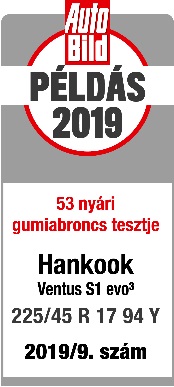 Kezelhetőség és további fejlesztésekA futófelület középső bordáinak ferde vájatai a kanyarodás közbeni erőhatást növelik, ugyanis nagyobb tapadási felületet biztosítanak. Az aszimmetrikus futófelület nagy merevségű, szélesebb külső bordáit további összekötő elemekkel erősítették meg, hogy az abroncs kezelhetősége kanyarodáskor is pontos és stabil legyen. 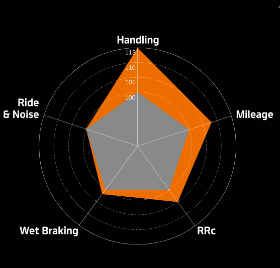 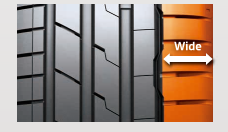 Eldeformálódás elleni védelem az új aramid kompozit szövettelAz abroncs aramid kompozitból készült új, 0 fokos fedőrétege a hagyományos nylon alapú szövetekhez képest hatvan százalékkal csökkenti az abroncs gördülőkerületének eldeformálódását, akár 300 km/h sebesség felett is. 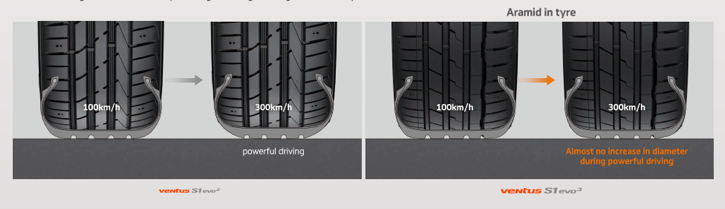 Jobb fékteljesítmény nedves körülmények között és kisebb gördülési ellenállásA kiváló tapadású szilika keverékből készülő futófelület és a különleges keverési technológia lehetővé teszi a polimerek és a töltőanyagok jóval egyenletesebb eloszlását. Ennek eredményeként az abroncs kiemelkedő fékteljesítményt mutat nedves körülmények között is, miközben a gördülési ellenállása is csökken. 
A Hankook abroncsfejlesztői nagy teljesítményű természetes gyantákat is adtak a Ventus S1 evo 3 futófelületéhez, ami még jobb vezetési élményt biztosít nedves és száraz úton egyaránt.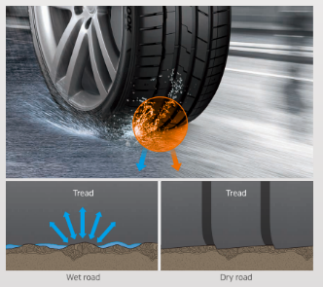 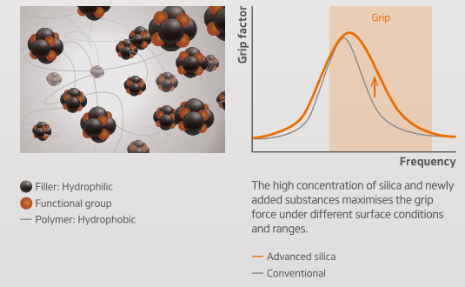 A Hankook Tire vállalatrólA Hankook Tire világszerte innovatív, díjnyertes, kiváló minőségű radiál abroncsokat gyárt személygépkocsik, terepjárók, SUV-ok, könnyű tehergépkocsik, teherautók és buszok, valamint a motorsport számára (mind a pályás versenyeken, mind pedig ralin résztvevő csapatoknak).A Hankook Tire több mint 180 országba szállítja termékeit, és világszinten hozzávetőlegesen 21.000 alkalmazottat foglalkoztat. A világ számos vezető autógyártója első gyári felszerelésként is a Hankook Tire abroncsait választja.A vállalat mindent megtesz azért, hogy a legmagasabb szinten elégítse ki a vásárlói igényeket a termékek minősége, a technológiai kiválóság és a vezetési élmény területén, Ennek érdekében a Hankook folyamatosan befektet öt kutatás-fejlesztési központjába és nyolc gyártási egységébe. A Hannoveri Technológiai Központban az európai piac igényeire szabva fejlesztik az abroncsokat, különös tekintettel az európai prémium autógyártók első szerelésű abroncsaira.A Hankook Tire európai központja Neu-Isenburgban található, Frankfurt am Main közelében. A vállalatnak Németországban, Nagy-Britanniában, Franciaországban, Olaszországban, Spanyolországban, Hollandiában, Magyarországon, Csehországban, Oroszországban, Törökországban, Svédországban, Ukrajnában és Lengyelországban vannak képviseletei. A további európai országokban a cég termékeit regionális nagykereskedők terítik. A vállalat globális bevételének kb. 30 százalékát az európai piacokon és a FÁK országaiban realizált értékesítések adják.A Hankook Magyarországot választotta európai gyárának helyszínéül. A 885 millió eurós befektetésből a Dunaújváros melletti Rácalmáson a világ egyik legkorszerűbb abroncsgyára épült. A gyár 2007 júniusában kezdte meg működését és azóta is folyamatosan fejlődik, bővül. A cég jelenleg mintegy 3000 alkalmazottat foglalkoztat, és személygépkocsik, SUV-ok és könnyű tehergépkocsik számára gyárt gumiabroncsokat. A harmadik beruházási ütem 2015 tavaszán fejeződött be, ezzel a magyar gyár éves gyártókapacitása 19 millióra nőtt. A rácalmási gyárban készült termékek az európai piacot szolgálják ki, és megfelelnek a vezető autógyártók előírásainak és igényeinek is. A Hankook Tire Magyarország Kft. rendelkezik az ISO 9001:2008., ISO/TSO 16949:2009. minőségi és az ISO 14001:2014. környezetvédelmi tanúsítvánnyal. A Hankook Tire 2016 óta szerepel a világszinten elismert Dow Jones Fenntarthatósági Indexben (DJSI World).További információ: http://www.hankooktire-mediacenter.com és www.hankooktire.com/huKapcsolat: Hankook Tire Magyarország Kft. | Kommunikációs Osztály | 2459 Rácalmás, Hankook tér 1.Hankook Tire Magyarország Kft. | Kommunikációs Osztály | 2459 Rácalmás, Hankook tér 1.Hankook Tire Magyarország Kft. | Kommunikációs Osztály | 2459 Rácalmás, Hankook tér 1.Roy Katalinkommunikációs vezetőroykatalin@hankooktire.comPacsirszky Attilakommunikációs asszisztensTel.: +36 25 556 091pacsirszky@hankooktire.comBoda Bencekommunikációs asszisztensTel.: +36 25 556 096bence.boda@hankooktire.com